Eigenarbeit
„Unternehmensgründung: Finanzierung Teil 1“
Für eine Unternehmensgründung benötigt man Kapital. Unter Kapital versteht man in diesem Fall Geldvermögen, das zum Zweck der Unternehmensgründung eingesetzt wird.

Man unterscheidet zwei Geldquellen zur Finanzierung: Eigenkapital und Fremdkapital.

Eigenkapital ist das eigene Geld des Unternehmensgründers oder das Geld von Menschen, die sich an der Firmengründung beteiligen wollen (Beteiligungskapitel).
Fremdkapital sind Kredite oder Darlehen von Banken und Sparkassen.

Eigenkapital
Je mehr Eigenkapital für die Unternehmensgründung zur Verfügung steht, desto sicherer ist es, dass ein Unternehmensgründer seine Schulden auch bezahlen kann. Nur dann hat die Unternehmensgründung Erfolg. Der Anteil des Eigenkapitals sollte daher nicht unter 20% liegen, eher höher. Je höher der Anteil des Eigenkapitals, desto höher ist auch die Kreditwürdigkeit des Unternehmensgründers bei den Banken und Sparkassen.

Fremdkapital
Bei einem Kredit muss man die Kreditkosten der einzelnen Anbieter vergleichen. Hilfe bietet hier der Effektivzinssatz. Er gibt Auskunft über den tatsächlich zu zahlenden Zins einschließlich der sonstigen Kosten  und Gebühren.

Bei den Kreditarten unterscheidet man zwischen Überziehungskredit, Lieferantenkredit und Darlehen.

Ein Überziehungskredit erfolgt über das eigene Konto. Dabei darf man mehr Geld von seinem Konto abheben als an Guthaben vorhanden ist. Die Höhe der Überziehung wird vertraglich festgelegt. Ein Überziehungskredit ist sehr teuer.

Der Lieferantenkredit entsteht dadurch, dass eine Lieferung nicht sofort, sondern erst nach einem bestimmten Zeitraum bezahlt werden muss, z.B. 30 Tage nach Lieferung einer Ware. Für diese Zeit steht der noch offene Betrag für anderweitige Ausgaben zur Verfügung.

Das Darlehen ist ein Kreditvertrag mit einer vereinbarten Auszahlungssumme. Das Darlehen wird in Raten abbezahlt oder am Ende der Laufzeit mit angefallenen Zinsen zurückgezahlt.

























Lückentexte 
„Unternehmensgründung: Finanzierung Teil 1“
Für eine Unternehmensgründung benötigt man Kapital. Unter Kapital versteht man in diesem Fall  __________________________________________________________________________________.

Man unterscheidet zwei Geldquellen zur Finanzierung: Eigenkapital und _______________________.

Eigenkapital ist das _____________________ des Unternehmensgründers oder das Geld von Menschen, _______________________________________________________________________ (Beteiligungskapitel).
Fremdkapital sind Kredite oder  ___________________________ von Banken und _______________
___________________.

die sich an der Firmengründung beteiligen / Fremdkapital / Geldvermögen, das zum Zweck der Unternehmensgründung eingesetzt wird.  / eigene Geld  / Sparkassen / Darlehen  

Je mehr Eigenkapital für die Unternehmensgründung zur Verfügung steht, desto _______________ ist es, dass ein Unternehmensgründer seine Schulden auch  __________________kann. Nur dann hat die Unternehmensgründung _______________________. Der Anteil des Eigenkapitals sollte daher _______________________________ liegen, eher höher. Je  ______________________ der Anteil des Eigenkapitals, desto höher ist auch die  _______________________________________des Unternehmensgründers bei den Banken und Sparkassen.

bezahlen / nicht unter 20%  / sicherer  / Kreditwürdigkeit  / Erfolg  / höher 







Bei einem Kredit muss man die Kreditkosten der einzelnen Anbieter ________________________. Hilfe bietet hier der _______________________________. Er gibt Auskunft über den tatsächlich zu zahlenden Zins einschließlich ________________________________________________.

Bei den Kreditarten unterscheidet man zwischen Überziehungskredit, Lieferantenkredit und ___________________________________.

Ein Überziehungskredit erfolgt über _________________________________________. Dabei darf man ___________________________ von seinem Konto abheben als an Guthaben vorhanden ist. Die Höhe der Überziehung wird __________________________________. Ein Überziehungskredit ist ___________________________________.

sehr teuer / der sonstigen Kosten  und Gebühren / vertraglich festgelegt  / mehr Geld  / vergleichen  / das eigene Konto  / Effektivzinssatz / Darlehen

Der Lieferantenkredit entsteht dadurch, dass eine Lieferung nicht ______________________, sondern erst  ____________________________________________________ bezahlt werden muss, z.B. 30 Tage nach Lieferung einer Ware. Für diese Zeit steht der noch offene Betrag für  _________ ________________________________zur Verfügung.

Das Darlehen ist ein Kreditvertrag mit einer _____________________________________________. Das Darlehen wird  ______________________________ abbezahlt oder  _____________________ _____________________________mit angefallenen Zinsen zurückgezahlt.

sofort / am Ende der Laufzeit / nach einem bestimmten Zeitraum  / anderweitige Ausgaben  / vereinbarten Auszahlungssumme  / in Raten  






Multiple Choice-Fragen digital
„Finanzierung – Teil 1“Welche beiden Geldquellen unterscheidet man bei der Finanzierung einer Unternehmensgründung? (1/5)
  Darlehen und Kredite  Eigenkapital und Beteiligungskapital  Überziehungskredite und Lieferantenkredite  Eigenkapital und Fremdkapital  Fremdkapital und Beteiligungskapital
Wie hoch sollte der Anteil des Eigenkapitals bei einer Unternehmensgründung mindestens sein? (1/5)

  50%      20%      25%      30%      70%
Welche der nachfolgenden Aussagen sind richtig? (3/5)
  Je höher das Eigenkapital, desto besser klappt die Finanzierung.  Die Kreditwürdigkeit hängt auch von der Höhe des Eigenkapitals ab.  Eigenkapital kann über Darlehen und Kredite aufgenommen werden.  Beteiligungskapital ist Eigenkapital  Geld von Menschen, die sich an der Firmengründung beteiligen, ist Fremdkapital.
Was versteht man unter einem „Effektivzinssatz“? (1/5)

  Die Zinskosten eines Kredites  Die Gebühren und zusätzlichen Kosten eines Kredites
  Die Gesamtheit der Kosten eines Kredites
  Die Kosten eines Überziehungskredites
  Die Kosten bei einem effektiven Einsatz des Kredites
Welche der nachfolgenden Kreditarten können zur Finanzierung einer Unternehmensgründung herangezogen werden? (2/5)
  Rahmenkredit  Betriebsmittelkredit  Lieferantenkredit  Avalkredit  Darlehen


Welcher der nachfolgenden Kreditarten kann zur Finanzierung einer Unternehmensgründung herangezogen werden? (2/5)
  Akzeptkredit  Blankokredit  Bausparvertrag  Überziehungskredit  Übereignungskredit
Welche Aussagen zum Überziehungskredit sind richtig? (2/5)
Bei einem Überziehungskredit …
  darf man mehr Geld über das Guthaben hinaus abheben.   erhält man vom Staat Gründergeld abhängig von der Kredithöhe.  sind die Zinsen sehr günstig.
  wird die Höhe der Überziehung vertraglich festgelegt.  zahlt man den Kredit in Raten ab.
Welche Aussagen über den Lieferantenkredit sind richtig? (3/5)
Beim Lieferantenkredit …
  kommt der Kredit durch eine vereinbarte Zahlungsfrist zustande  entsteht der Kredit durch Annahme einer Dienstleistung oder Warensendung.  werden Waren und Dienstleistungen günstiger angeboten.  stehen noch offene Beträge für anderweitige Ausgaben zur Verfügung  bestimmt der Kreditnehmer den Zeitpunkt der Schuldentilgung selbst.
Welche Aussagen zum Darlehen sind richtig? (3/5)
Beim Darlehen ….
  gibt es eine feste Auszahlungssumme.   werden die Schulden grundsätzlich in Raten abbezahlt.  kann die Schuldentilgung über Raten oder eine abschließende Zahlung erfolgen.  gibt es eine festgelegte Laufzeit.  haftet der Darlehnsnehmer nicht mit seinem Privatvermögen.









Bitte ordnen Sie richtig zu:

____ Geld des Unternehmensgründers oder von Menschen, die sich an der Unternehmensgründung beteiligen wollen

____ Geld, bei dem man Beträge über das Guthaben auf eigenem Konto in Anspruch nimmt

____ Tatsächlich zu zahlender Zins einschließlich aller Gebühren und Kosten


____ Finanzielle Mittel, die solange verfügbar sind, bis beanspruchte Dienstleistungen oder gekaufte Waren bezahlt werden müssen

____ Geld, das von Banken oder Sparkassen zur Verfügung gestellt wird

____ ein vereinbarter Auszahlungsbetrag, der in Raten oder nach einer vereinbarten Laufzeit mit Gebühren, Kosten und Zinsen zurückgezahlt wird.

1: Fremdkapital   2: Darlehen  3: Lieferantenkredit   4: Eigenkapital   5: Effektivzinssatz   6: Überziehungskredit























Multiple Choice-Fragen Lösungen
„Finanzierung – Teil 1“Welche beiden Geldquellen unterscheidet man bei der Finanzierung einer Unternehmensgründung? (1/5)
  Darlehen und Kredite  Eigenkapital und Beteiligungskapital  Überziehungskredite und Lieferantenkredite  Eigenkapital und Fremdkapital  Fremdkapital und Beteiligungskapital
Wie hoch sollte der Anteil des Eigenkapitals bei einer Unternehmensgründung mindestens sein? (1/5)

  50%      20%      25%      30%      70%
Welche der nachfolgenden Aussagen sind richtig? (3/5)
  Je höher das Eigenkapital, desto besser klappt die Finanzierung.  Die Kreditwürdigkeit hängt auch von der Höhe des Eigenkapitals ab.  Eigenkapital kann über Darlehen und Kredite aufgenommen werden.  Beteiligungskapital ist Eigenkapital  Geld von Menschen, die sich an der Firmengründung beteiligen, ist Fremdkapital.
Was versteht man unter einem „Effektivzinssatz“? (1/5)

  Die Zinskosten eines Kredites  Die Gebühren und zusätzlichen Kosten eines Kredites
  Die Gesamtheit der Kosten eines Kredites
  Die Kosten eines Überziehungskredites
  Die Kosten bei einem effektiven Einsatz des Kredites
Welche der nachfolgenden Kreditarten können zur Finanzierung einer Unternehmensgründung herangezogen werden? (2/5)
  Rahmenkredit  Betriebsmittelkredit  Lieferantenkredit  Avalkredit  Darlehen


Welcher der nachfolgenden Kreditarten kann zur Finanzierung einer Unternehmensgründung herangezogen werden? (2/5)
  Akzeptkredit  Blankokredit  Bausparvertrag  Überziehungskredit  Übereignungskredit
Welche Aussagen zum Überziehungskredit sind richtig? (2/5)
Bei einem Überziehungskredit ….
  darf man mehr Geld über das Guthaben hinaus abheben.   erhält man vom Staat Gründergeld abhängig von der Kredithöhe.  sind die Zinsen sehr günstig.
  wird die Höhe der Überziehung vertraglich festgelegt.  zahlt man den Kredit in Raten ab.
Welche Aussagen über den Lieferantenkredit sind richtig? (3/5)
Beim Lieferantenkredit …
  kommt der Kredit durch eine vereinbarte Zahlungsfrist zustande  entsteht der Kredit durch Annahme einer Dienstleistung oder Warensendung.  werden Waren und Dienstleistungen günstiger angeboten.  stehen noch offene Beträge für anderweitige Ausgaben zur Verfügung  bestimmt der Kreditnehmer den Zeitpunkt der Schuldentilgung selbst.
Welche Aussagen zum Darlehen sind richtig? (3/5)
Beim Darlehen …
  gibt es eine feste Auszahlungssumme.   werden die Schulden grundsätzlich in Raten abbezahlt.  kann die Schuldentilgung über Raten oder eine abschließende Zahlung erfolgen.  gibt es eine festgelegte Laufzeit.  haftet der Darlehnsnehmer nicht mit seinem Privatvermögen.









Bitte ordnen Sie richtig zu:

4  Geld des Unternehmensgründers oder von Menschen, die sich an der Unternehmensgründung beteiligen wollen

6  Geld, bei dem man Beträge über das Guthaben auf eigenem Konto in Anspruch nimmt

5  Tatsächlich zu zahlender Zins einschließlich aller Gebühren und Kosten


3  Finanzielle Mittel, die solange verfügbar sind, bis beanspruchte Dienstleistungen oder gekaufte Waren bezahlt werden müssen

1  Geld, das von Banken oder Sparkassen zur Verfügung gestellt wird

2  ein vereinbarter Auszahlungsbetrag, der in Raten oder nach einer vereinbarten Laufzeit mit Gebühren, Kosten und Zinsen zurückgezahlt wird.

1: Fremdkapital   2: Darlehen  3: Lieferantenkredit   4: Eigenkapital   5: Effektivzinssatz   6: Überziehungskredit























Offene Fragen
„Unternehmensgründung: Finanzierung Teil 1“
Bitte beantworten Sie anhand der Wortwolke die nachfolgenden Fragen:
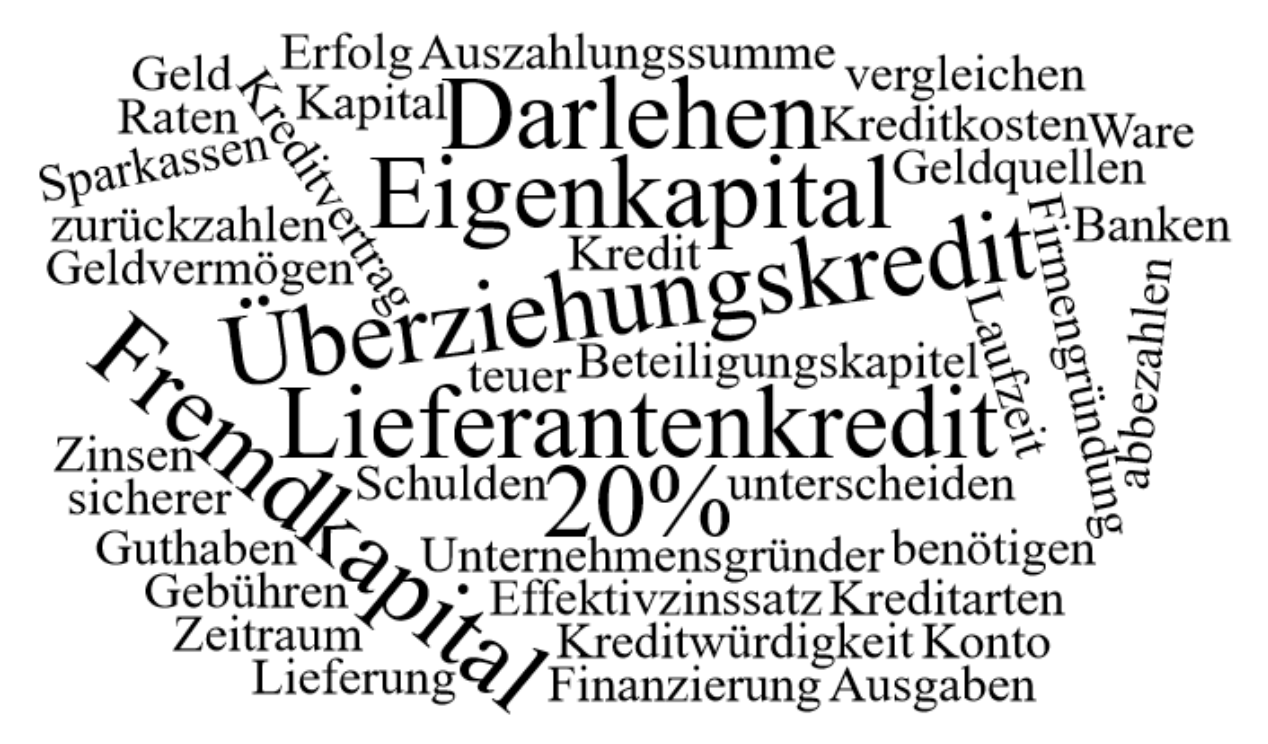 Welche beiden Geldquellen / Finanzierungsmöglichkeiten unterscheidet man bei der Unternehmensgründung?
____________________________________________________________________________
____________________________________________________________________________
Erklären Sie den Unterschied zwischen den beiden Finanzierungsmöglichkeiten. Gehen Sie insbesondere auf Vor- und Nachteile der Finanzierungsmöglichkeiten ein.
____________________________________________________________________________
____________________________________________________________________________
____________________________________________________________________________
____________________________________________________________________________

Was versteht man unter einem Effektivzinssatz?
____________________________________________________________________________
____________________________________________________________________________
____________________________________________________________________________
____________________________________________________________________________

Was versteht man unter einem Überziehungskredit?
____________________________________________________________________________
____________________________________________________________________________
____________________________________________________________________________
____________________________________________________________________________

Was versteht man unter einem Lieferantenkredit?
____________________________________________________________________________
____________________________________________________________________________
____________________________________________________________________________
____________________________________________________________________________

Was versteht man unter einem Darlehen?
____________________________________________________________________________
____________________________________________________________________________
____________________________________________________________________________
____________________________________________________________________________
